Banque de mots – CORPUS de documents CP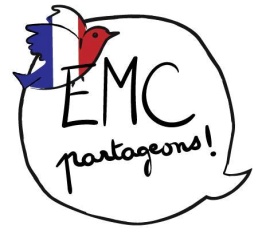 NOMSNOMSNOMSVERBESADJECTIFS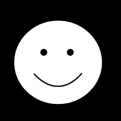 joie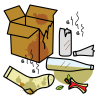 déchets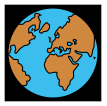 Terre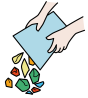 jeter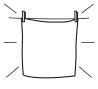 propre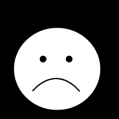 tristesse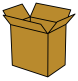 emballages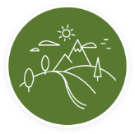 nature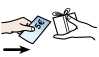 consommer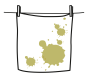 sale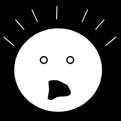 peur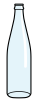 bouteilles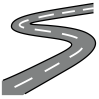 route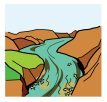 polluer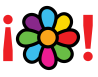 beau / belle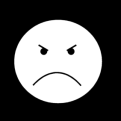 colère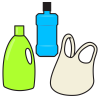 plastique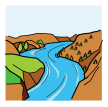 fleuve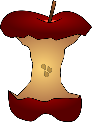 se décomposer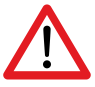 dangereux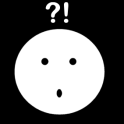 surprise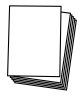 papier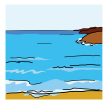 mer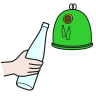 trier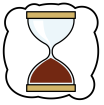 long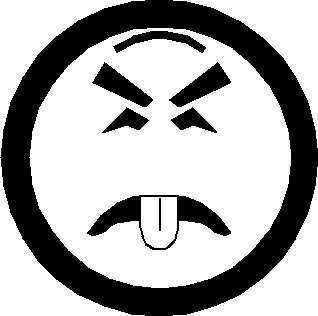 dégout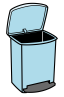 poubelle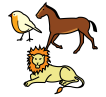 animaux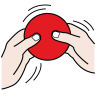 réutiliser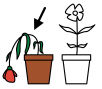 mort